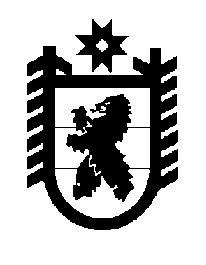 Российская Федерация Республика Карелия    ПРАВИТЕЛЬСТВО РЕСПУБЛИКИ КАРЕЛИЯРАСПОРЯЖЕНИЕот  24 мая 2017 года № 275р-Пг. Петрозаводск Внести в состав Координационного совета по организации защиты прав застрахованных лиц при предоставлении медицинской помощи и реализации законодательства в сфере обязательного медицинского страхования в Республике Карелия (далее – Совет), утвержденный распоряжением Правительства Республики Карелия от 20 декабря                         2013 года № 851р-П (Собрание законодательства Республики Карелия, 2013, № 12, ст. 2365; 2014, № 6, ст. 1122; 2015, № 2, ст. 303), следующие изменения:1) включить в состав Совета следующих лиц:Лазаревич О.В. – Министр здравоохранения Республики Карелия;Подсадник Л.А. – заместитель Премьер-министра Правительства Республики Карелия, председатель Совета;Салонен О.Л. – заместитель директора Территориального фонда обязательного медицинского страхования Республики Карелия;   2) указать новую должность Матвеевой Г.Ю. – начальник управления Министерства здравоохранения Республики Карелия;3) указать новую фамилию Шейновой Е.В. – Аполлонова;4) исключить из состава Совета Полирову Л.А., Улич В.В.,                 Хидишяна Е.А.   Временно исполняющий обязанности
 Главы Республики Карелия                                                   А.О. Парфенчиков